    ОТЧЕТ О САМООБСЛЕДОВАНИИ 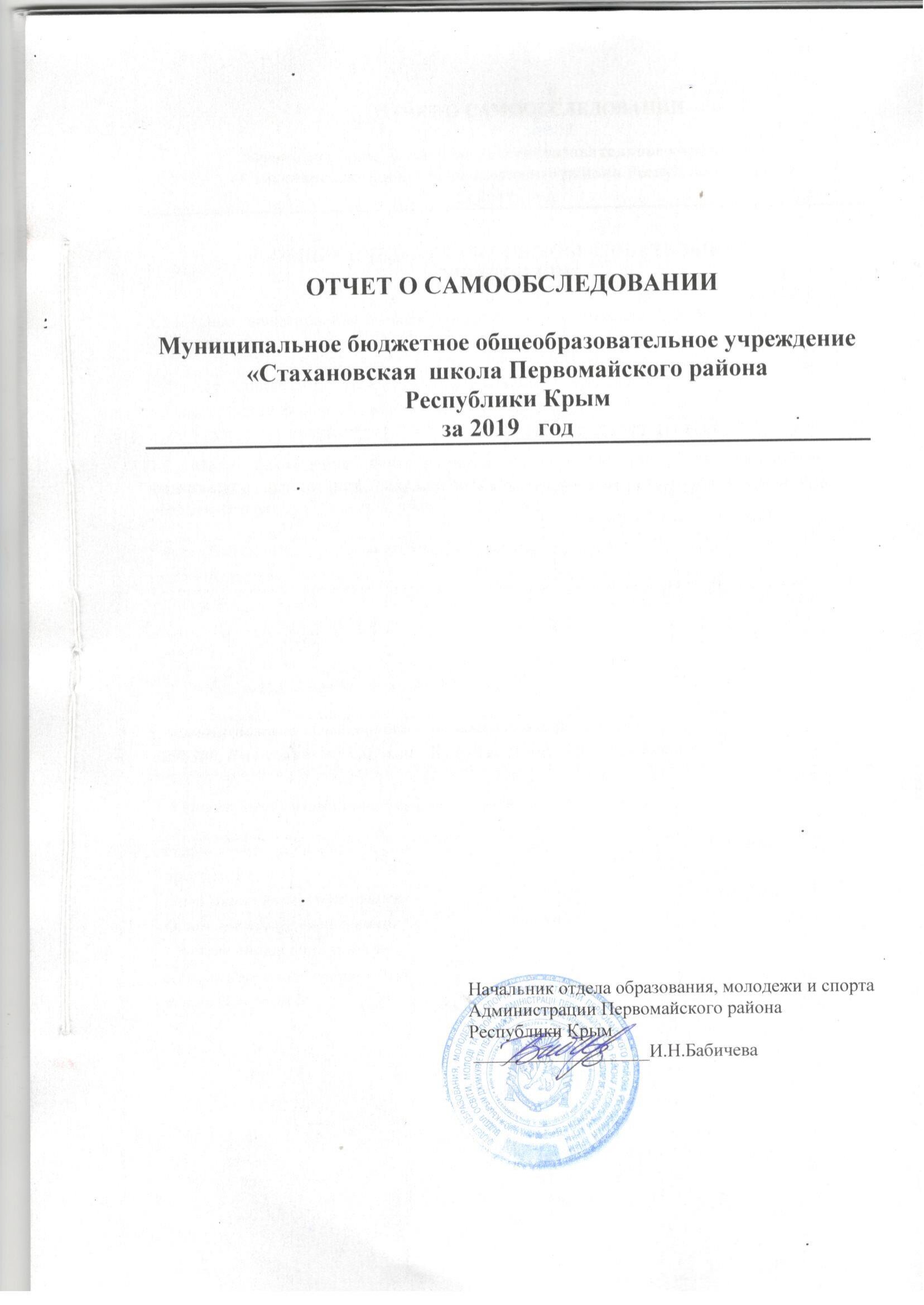 Муниципальное бюджетное общеобразовательное учреждение«Стахановская  школа Первомайского района Республики Крымза 2019   годОБЩИЕ СВЕДЕНИЯ ОБ ОБЩЕОБРАЗОВАТЕЛЬНОМ УЧРЕЖДЕНИИ1.1.Полное наименование общеобразовательного учреждения в соответствии с Уставом:1.2. Место нахождения общеобразовательного учреждения  юридический и фактический адреса (при наличии нескольких площадок, на которых ведется образовательная деятельность, указать все адреса):1.3.Учредитель (название организации ,адрес):1.4.Имеющиеся лицензии на образовательную деятельность:РАЗДЕЛ 1. АНАЛИТИЧЕСКАЯ ЧАСТЬ1.1.Оценка образовательной деятельности.Общие сведения о качестве образовательной деятельности МБОУ Стахановская школаСтруктура и комплектование  классов МБОУ Стахановская школа                  По согласованию с родителями (законными представителями)ребенка и в соответствии с медицинскими показаниями обучение  для учащихся с ограниченными возможностями здоровья организованов следующих формах:-обучение на дому детей  школьного возраста;-участие детей- инвалидов во внешкольных и внеклассных мероприятиях.По медицинским показаниям на дому обучается один  ребенок по адаптированной программе. В целях коррекции отклонений в развитии учащейся, ликвидации пробелов в знаниях педагогическим работником проводятся индивидуальные и коррекционные занятия. Учебный материал преподается в доступной форме, адекватной интеллектуальному развитию ученика. Особое внимание уделяется развитию связной устной и письменной речи, формированию приемов мыслительной деятельности, приемов управления учебной деятельностью, коммуникативных умений. Данные мониторинга физического развития учащихся    Проведен медосмотр с ортостатической пробой  обучающихся 1-11 классов. По результатам медосмотра , обучающиеся распределены на физкультурные группы. Группы здоровья обучающихся:1 группа – 32 обучающихся2 группа – 42 обучающихся3 группа –  25 обучающихсяС целью определения состояния здоровья обучающихся проведено мониторинговое исследование, которое показало, что: В первом классе всего – 11 обучающихся:  в основной группе -8 обучающихся, в подготовительной -3 обучающихся.На диспансерном учете состоят 4 обучающихся: заболевания нервной системы (ДЦП)  - 0, ОДС-1, органы зрения -0, ССС-0, в том числе ВПС -0, заболевание органов дыхания –2, избыточная масса тела  -1, ЧДБ- 0.  К первой группе здоровья относятся 1 обучающихся, ко второй -8 обучающихся, к третьей – 2 обучающихся, к четвертой -0.Обучающиеся, имеющие отклонения в здоровье по структуре заболеваемости:1.2.Оценка системы управления .Управление  МБОУ  осуществляется в соответствии с законодательством Российской Федерации, Уставом школы и строится на принципах единоначалия и самоуправления. Также работает коллегиальный орган ученического самоуправления.Структура управления школой предполагает тесное взаимодействие персональных органов (директор, его заместители, классные руководители, учителя) с коллегиальными органами управления, представленными различными участниками образовательного процесса (педагогами, детьми, родителями). Важнейшими звеньями является педагогический совет, методический совет,школьные методические объединения, Совет школы, ученическое самоуправление. Схема управления МБОУ Стахановская школаКоординация деятельности аппарата управления реализуется через административные совещания, совещания при директоре, работу педагогического совета, корректировку плана работы школы и осуществляется в различных формах, выбор которых определяется исходя из задач, поставленных образовательной программой, программой развития, годовым планом работы, локальными актами школы.Основными формами координации деятельности аппарата управления в МБОУ Стахановская школа являются:годовой план работы школы; план ВШК; заседания Совета школы; педагогические советы; заседания методического совета; совещания при директоре; По результатам учебного года происходит обобщение накопленных материалов через представление аналитических справок с проектом предложений в план работы на очередной учебный год, проект плана в последующем утверждается педагогическим советом школы.Вывод: Показателями эффективного управления являются результаты деятельности школы по следующим составляющим: Критерии отношений – нет конфликтов между участниками образовательного процесса; Критерии качества – позволяют проследить взаимосвязь между процессом управления и личностным ростом участников образовательного процесса. 1.2.Оценка содержания и качества подготовки обучающихся.     Образовательная деятельность муниципального бюджетного общеобразовательного учреждения «Стахановская школа Первомайского района Республики Крым  регламентируется:Основной образовательной программой дошкольного образования (рассмотренана заседании педагогического совета (протокол №1от 01.09.2017)Основной образовательной программой начального общего образования  ( 1-4 класс) в соответствии с ФГОС НОО ( рассмотрена на заседании  педагогического совета (протокол № 1 от 25 августа 2015г.утверждена приказом по МБОУ Стахановская школа от 31.08.2015г. № 79); Основной образовательной программой  основного общего образования  в соответствии с ФГОС ООО (5-9 класс) ( рассмотрена на заседании  педагогического совета ( рассмотрена на заседании  педагогического совета (протокол № 1 от 25 августа 2015г.утверждена приказом по МБОУ Стахановская школаот 31.08.2015г. № 79); Основной Основной образовательной программой   среднего общего образования  в соответствии с  ФК ГОС (10-11 класс ( рассмотрена на заседании  педагогического совета (протокол № 1 от 25 августа 2015г.утверждена приказом по МБОУ Стахановская школаот 31.08.2015г. № 79);      Приоритетным направлением в деятельности учреждения является реализация образовательной политики  Российской Федерации,  Республики Крым и заключается в переходе на новые образовательные стандарты начального общего образования и основного общего образования; в организации работы с одаренными детьми; в здоровьеориентированной образовательной деятельности, в совершенствовании педагогического мастерства и школьной инфраструктуры.                            Основным предметом деятельности школы является реализация образовательных программ начального общего, основного общего образования и среднего общего образования. Педагогический коллектив работает над выполнением следующих задач:переход на новые ФГОС в основной школе;разнообразие форм и методов работы с обучающимися, способствующих всестороннему развитию личности;повышение профессионального уровня педагогов. Образование в МБОУ  Стахановская школа ориентировано на формирование разносторонне развитой, творческой личности, способной реализовать творческий потенциал в динамичных социально-экономических условиях, как в собственных жизненных интересах, так и в интересах общества. Поэтому главной целью педагогической деятельности является повышение качества образования для воспитания всесторонне развитой личности, умеющей применять свои знания на практике. Деятельность школы строится на принципах демократии и гуманизма, приоритете общечеловеческих ценностей, свободного развития личности, общедоступности образования.Школа стремится к максимальному учету потребностей и склонностей обучающихся, интересов родителей в целях наиболее полного удовлетворения запросов указанных категорий потребителей образовательных услуг.        На первом уровне обучения ( 1-4 классы) основное внимание уделяется формированию у детей желания и умения учиться; мотивации интереса к знаниям и самопознанию; гуманизации отношений между обучающимися, учителями и обучающимися.       Обучающиеся 1 – 4 классов осваивают ООП по ФГОС НОО. Методологической основой выбранных учебных программ является системно-деятельностный подход. Программа обеспечивает возможность получения всеми обучающимися начальных классов начальной образовательной подготовки с учетом их потребностей и склонностей, а также создает условия, способствующие развитию познавательных интересов и активному формированию личности каждого обучающегося. В рамках учебного предмета «Основы религиозных культур и светской этики» в 4-м классе по выбору родителей (законных представителей) изучаются «Основы светской этики».       На втором уровне обучения (5-9 классы по ФГОС), представляющем собой продолжение формирования познавательных интересов обучающихся и их самообразовательных навыков,   внимание уделяется формированию личности обучающегося. Все образовательные отрасли, представленные  в учебном плане, обеспечивают расширение   возможностей для   самовыражения   и   самореализации   личности учащегося в различных видах познавательной деятельности на учебных и внеучебных занятиях.      Программы среднего общего образования призваны обеспечить функциональную грамотность и социальную адаптацию обучающихся, содействовать их общественному и гражданскому самоопределению. Эти функции предопределяют направленность целей на формирование социально грамотной и социально мобильной личности, осознающей свои гражданские права и обязанности, ясно представляющей потенциальные возможности, ресурсы и способы реализации выбранного жизненного пути. На третьем уровне  обучения Федеральный компонент выдержан полностью. Образовательные программы, реализуемые в школе,  направлены: на формирование у обучающихся современной научной картины мира;на формирование человека и гражданина, нацеленного на совершенствование и преобразование общества; на формирование трудолюбия любви к окружающей природе;на формирование у обучающихся знаний, соответствующих современному уровню общеобразовательных программ; -на формирование мировоззрения, основой которого являются общечеловеческие ценности;на формирование у школьников потребностей к самообразованию; на обеспечение развития обучающихся в духовной и физической сферах, развития художественных способностей и талантов у детей.Итоги успеваемости обучающихся МБОУ Стахановская школаза 1 полугодие 2019/2020 учебного годаРезультаты государственной итоговой аттестации выпускников МБОУ Стахановская школа в 2018/2019 учебном годуРезультаты, показанные выпускниками школы на итоговой аттестации, позволяют дать оценку деятельности педагогического коллектива, организации образовательного процесса, качеству предоставляемой образовательной услуги.В 2018/2019 учебном году в  9 классе обучалось 4 человека. Устный русский язык  сдавали 4  обучающихся, зачет получиди- 4 обучающихся. В ГИА (в форме ОГЭ) за курс основной школы приняли участие 4 выпускника.  Все обучающиеся, прошедшие ГИА, получили аттестат об основном общем образовании.Результаты ГИА  за курс основного общего образования2018/2019 учебном году в 11 классе обучалось 11человек. Все 11 обучающихся, допущенных к прохождению ГИА, получили аттестат о среднем общем образовании. Результаты ГИА за курс среднего общего образованияРабота педагогического коллектива со способными и одаренными детьмиОдним из приоритетных направлений работы школы является - создание системы поддержки одаренных и талантливых детей.На 2019/2020 учебный год стоят следующие задачи:повысить уровень участия школьников в исследовательской работе; обновление банка данных «одаренные дети»; увеличить численность учащихся, получивших призовые места на различных конкурсах, олимпиадах; участие школьников в интеллектуальных турнирах и конурсах.Предметные конкурсы.Творческие конкурсыВыводы: образовательная деятельность МБОУ Стахановская школа строится в соответствии с нормативно- правовыми документами  Министерства образования и науки Российской Федерации, Министерства образования Республики Крым. Образовательная деятельность регламентируется основными образовательными программами начального общего образования, основного общего образования по ФГОС, среднего общего образования по ФКГОС, составленными в соответствии  с Методическими рекомендациями по разработке основных образовательных программ в общеобразовательных учреждениях ( письмо Министерства образования , науки и молодежи Республики Крым от 27.04.2015г. № 01-14/1256.) Рабочие программы  учебных предметов составлены педагогами в соответствии с  Методическими рекомендациями по разработке  рабочих программ учебных предметов, курсов, модулей  в общеобразовательных учреждениях ( письмо Министерства образования, науки и молодежи Республики Крым от 27.04.2015г. № 01-14/1256.). Учебный план  МБОУ Стахановская школа в полной мере  позволяет реализовать запросы и потребности обучающихся и их родителей. Качество обученности обучающихся составляет 54,2%. Анализ показателей качества знаний свидетельствует о том, что на уровне основного общего образования  наблюдается снижение показателей качества знаний, что связано с возрастными особенностями обучающихся, социальными причинами. Также педагогам необходимо обратить внимание на использование дифференцированного подхода к обучающимся на уроке, организации индивидуальной работы с обучающимися по повышению качества знаний.Необходимо обратить внимание на  организацию качественней подготовки обучающихся к олимпиадам муниципального и республиканского уровней.1.4. Оценка организации учебного процесса                 В целях осуществления действенного управления эффективностью, создания приемлемых условий для образования и воспитания учащихся и работы сотрудников школы, на основании соответствующих статей Федерального закона «Об образовании в Российской федерации», приказов вышестоящих органов управления образованием, Устава школы, Правил внутреннего трудового распорядка, по согласованию с профсоюзным комитетом образовательный процесс в школе был организован следующим образом:     		Школа  работает в режиме пятидневной рабочей недели, в одну смену.В праздничные дни, установленные законодательством РФ и распоряжениями правительства Республик Крым, школа не работает. В каникулярные дни общий режим работы школы регламентируется приказом директора, в котором устанавливается особый график работы.ГОДОВОЙ КАЛЕНДАРНЫЙ УЧЕБНЫЙГРАФИК НА 2019-2020 УЧЕБНЫЙ ГОДОрганизация образовательного процесса в школе регламентируется учебным планом, годовым календарным графиком, расписанием учебных занятий, расписанием звонков1.1. Продолжительность учебного года в 1 классе -33 неделис 2-го по 11-ый класс– 34 недели (в соответствии с приказом Министерства образования и науки Российской Федерации от 09.03.2004 № 1312 «Об утверждении федерального базисного учебного плана и примерных учебных планов для образовательных учреждений РФ, реализующих программы общего образования»)Периоды учебных занятий и каникул на 2019/2020 учебный год:   Учебный год начинается 2 сентября 2019 года заканчивается 22 мая 2020 года.(в соответствии с приказом Министерства образования и науки Российской Федерации от 30.08.2013 № 1015 «Об утверждении порядка организации и осуществления образовательной деятельности по основным общеобразовательным программам - образовательным программам начального общего, основного общего и среднего общего образования»)
   Устанавливаются следующие сроки школьных каникул:
      осенние – с 28 октября по 04ноября 2019года  (8 дней);      зимние – с 28 декабря 2019 года по 08 января 2020 года  (12 дней);      весенние – с 21 марта по 29 марта  2020 года (9дней);      дополнительные каникулы для первоклассников –            с 22 февраля  по 01 марта  2020  года.     дополнительны весенние каникулы для 1-11 классов       с 01 мая по 04 мая 2020года (4дня)       с 09 мая по 11 мая 2020 года (3 дня) (В соответствии с п.10.10.СанПин 2.4.2.2821-10 «Санитарно- эпидемиологические требования к условиям и организации обучения в общеобразовательных учреждениях, утвержденные постановлением Главного государственного санитарного врача РФ от 29.12.2010 № 189)Промежуточная аттестация – годовая оценка1.2. Регламентирование образовательного процесса     Учебный год на I, II  уровнях обучения делится на 4 четверти, на III уровне – на два полугодия.Продолжительность каникул в течение учебного года составляет не менее 30 календарных дней и регулируется ежегодно Годовым календарным учебным графиком с соблюдением сроков каникулярного времени указанных в письме Министерства образования, науки и молодежи Республики Крым  от 14.08.2019г № 819/09-131.3. Регламентирование образовательного процесса на неделюПродолжительность учебной рабочей недели:  5-ти дневная рабочая неделя в 1-11  классах1.4. Регламентирование образовательного процесса на деньУчебные занятия организуются в одну смену. Занятия внеурочной деятельности (кружки, секции) и т. п. организуются в другую для обучающихся смену с предусмотренным временем на обед, но не ранее чем через 45 минут после основных занятий.Начало занятий в 8.30.Продолжительность уроков:45 минут – 2-11 классы35 минут-45 минут («ступенчатый» режим) – 1 класс (в соответствии с п.10.9-10.10 СанПин 2.4.2.2821-10 «Санитарно- эпидемиологические требования к условиям и организации обучения в общеобразовательных учреждениях, утвержденные постановлением Главного государственного санитарного врача РФ от 29.12.2010 № 189     Расписание звонков:1-й урок: с 8-30 – 9-15       Перемена 10 минут2-й урок: с 9-25 – 10-10     Перемена 40 минут3-й урок: с 10-50 – 11-35   Перемена 10 минут4-й урок: с 11-45 – 12-30   Перемена 15 минут5-й урок: с 12-45 – 13-30  Перемена 10 минут6-й урок: с 13-40 – 14-25   Перемена 10 минут7-й урок: с 14-35 – 15-2Общий режим работы школы:    Школа открыта для доступа в течение 5 дней в неделю с понедельника по пятницу, выходными днями являются суббота и воскресенье.    В праздничные дни (установленные законодательством РФ)  образовательное учреждение не работает.    В каникулярные дни общий режим работы школы регламентируется приказом директора по ОУ, в котором устанавливается особый график работыГодовой календарный учебный график на 2019/2020  учебный год регламентируется следующими документами:Приказы директора школы:О режиме работы школы  на учебный годОб организации питанияОб организованном окончании учебного годаРасписание:Учебных занятийВнеурочной деятельностиГрафики дежурств:классных коллективовпедагогов дежурных администраторовДолжностные обязанности:дежурного администратора дежурного учителя Нормативные документы:-     Федеральным закон от 29.12.2012 № 273-ФЗ «Об образовании в Российской Федерации», п.9 ст.2; п.5 ст.12., п.6 ст.28., ст.30; п.11 ст. 34.-    СанПиНов 2.4.2.2821-10. (29.12.2010, постановление Главного государственного санитарного врача РФ №189).п.10.3; п.10.31.-         Приказ Министерства образования Российской Федерации от 9 марта 2004г., №1312 «Об утверждении Федерального базисного учебного плана и примерных учебных планов для образовательных учреждений Российской Федерации, реализующих Программы общего образования»- примерный учебный план для общеобразовательных учреждений Республики Крым, утвержденный приказом  Министерства образования, науки и молодежи Республики Крым от 11 июня 2015 г № 555 - письмом  Министерства образования, науки и молодежи  Республики Крым от 02.07.2019  №01-14/1817 «Об учебных планах общеобразовательных организаций Республики Крым на 2019/2020 учебный год»;- письмом Министерства образования, науки и молодежи  Республики Крым от14.08.2019  № 819/09-13 «Календарный учебный график на 2019/2020 учебный год»;-  действующий Устав школы.    Организация внеурочной деятельностиВнеурочная деятельность в 1 – 9 классах, занятия на спецкурсах организуются через 45 минут после окончания последнего урока.   Для организации образовательного процесса в школе были созданы условия, соответствующие требованиям Роспотребнадзора и безопасности, деятельность была регламентирована организационно-распорядительной документацией образовательного учреждения: журналы вводного инструктажа, журналы инструктажа на рабочем месте, журналы пожарной безопасности, учѐта несчастных случаев, паспортов антитеррористической защищѐнности и дорожной безопасности. Выводы: организация учебного процесса соответствовала основным режимным моментам, в школе созданы безопасные условия для пребывания  обучающихся  и работников.1.5. Оценка востребованности выпускниковБлагодаря вариативности и индивидуализации образовательного процесса удалось решить задачи профессионального самоопределения учащихся. По данным на момент проведения обследования 4 девятиклассника определились с выбором профессии: 4 девятиклассника продолжают обучение в 10 классе школы.Информация о дальнейшем обучении и трудоустройстве выпускников 9-х классовОдиннадцать  выпускников  из одиннадцати  11 класса продолжат обучение.Информация о дальнейшем обучении и  трудоустройстве выпускников 11-х классовОценка качества кадрового обеспечения.Обеспеченность педагогическими кадрами – 100%Совершенствование профессионального мастерства педагогического коллектива школы отражено также и в повышении категорийности коллектива по итогам аттестации педагогических кадров. В 2019/2020 учебном году проходили аттестацию: на соответствие занимаемой должности – Халаджи А.А., Усатая А.В.Образование  педагоговРаспределение педагогов по стажуВ основном в школе работают опытные педагоги: 12 человек имеют стаж работы от 10 лет и выше –60%.Сведения о возрастном составе педагоговКадровый пеотенциал МБОУ Стахановская школаВыводы: анализ данных позволяет сделать вывод , о том коллектив в целом сбалансирован по образованию, по педагогическому стажу, представлен различными поколениями педагогов.Уровень квалификации педагогических кадров соответствует статусу школы; существующая система повышения квалификации в школе удовлетворяет современным требованиям.1.7. Оценка учебно- методического обеспечения.Учебно-методическое обеспечение образовательного процесса представлено:- образовательными программами на все уровни образования и адаптированными образовательными программами для детей с ограниченными возможностями здоровья;рабочими программами учебных предметов, курсов, дисциплин в составе основных образовательных программ; учебниками и пособиями, утвержденными приказом по школе к использованию при реализации образовательных программ начального общего, основного общего, среднего общего образования; учебно-методическими пособиями и литературой к учебно-методическим комплектам по предметам учебного плана школы; учебно-контрольными материалами для текущего, тематического, входного и итогового контроля по всем предметам, курсам и дисциплинам на учебный год; дидактическим обеспечением (раздаточный материал, банк тренировочных заданий, заданий для практических и лабораторных работ, учебно-наглядные пособия и демонстрационное оборудование, аудио, видеоматериалы, в том числе в цифровом формате, компьютерные программы); методическими рекомендациями по выполнению различных видов учебной деятельности, в том числе проектной, исследовательской, рефлексивной и пр.; материалами по подготовки к итоговой аттестации выпускников. Обеспеченность учебной литературой учащихся составляет 90 %. Обучение младших школьников осуществляется по учебно-методическому комплексу «Школа России», издательство «Просвещение».Для обеспечения предметов учебного плана используются школы учебники, входящие в федеральный перечень учебников, рекомендуемых к использованию при реализации имеющих государственную аккредитацию образовательных программ начального общего, основного общего, среднего общего образования.Вывод: Программное обеспечение учебного плана соответствует уровню и направленности реализуемых образовательных программ 1.8.Оценка библиотечно-информационного обеспечения.Фонд художественной литературы – 7496 экз.   Фонд учебников –1905 экз.Информационные ресурсыДоступ в ИНТЕРНЕТХарактеристика информационно-технического оснащенияВывод: Информационная система школы позволяет решать следующие задачи:Использование информационных технологий для непрерывного профессионального образования педагогов;Обеспечение условий для формирования информационной культуры обучающихся;Создание условий для взаимодействия семьи и школы через единое информационное пространство;Повышение качества образования через активное внедрение информационных технологий.Повышение оперативности при осуществлении документооборота, составления отчетов по движению контингента обучающихся, формирование обобщенных данных для заполнения статистических отчетностей;Ведение мониторингов;Заполнение аттестатов об основном (общем), среднем (полном) образовании;Участие педагогов и обучающихся в дистанционных курсах, Интернет-викторинах, олимпиадах;Проведение педагогических советов, методических семинаров, родительских собраний с использованием компьютерных презентаций.Приоритетные направления по развитию информатизации образовательного учреждения следующие:Усиление мер по защищенности информации;Дальнейшее развитие материально-технической базы (обеспечение всех предметных кабинетов компьютерной техникой);Развитие локальной сети и использование ее ресурсов в документообороте;Модернизация пакета программного обеспечения в соответствии с новыми ФГОС;Оказание муниципальных услуг в электронном виде.1.9. Оценка материально- технической базы.Качественные образовательные услуги в учреждении позволяет обеспечить современная материально-техническая база, усовершенствованная за счёт бюджетных средств. Учебный процесс сопровождают:Материально-технические условия МБОУ Стахановская школа обеспечивают реализацию основной образовательной программы начального общего образования, основной образовательной программы среднего общего образования, основной образовательной программы среднего общего образования:обучающиеся школы имеют возможность для достижения установленных Стандартом требований к предметным, метапредметным и личностным результатам освоения основной образовательной программы; в школе соблюдены Государственные санитарно-эпидемиологические правила и нормативы, в соответствии с действующими СанПиН; в учреждении соблюдаются требования пожарной и электробезопасности; требования охраны здоровья обучающихся и охраны труда работников образовательного учреждения; . Здание МБОУ Стахановская школа типовое, 2-х этажное. Год постройки 1964. В здании имеются системы центрального отоплении, холодного водоснабжения и канализации. Для ведения образовательного процесса имеется достаточное количество учебных кабинетов (14 шт.), спортивный зал, 1 кабинет информатики,  библиотека. Начальные классы им ДОСП расположены в другом здании: 4 кабинета начальных классов, 2 групповые, 1 спальня, пищеблок и столовая. Для сохранения здоровья обучающихся  и воспитанников работает школьная столовая  на 43 посадочных места.  Освещённость здания и территории оптимальная. Воздушно-тепловой режим в основном соответствует нормам. Территория школы  частично огорожена.Учебное оборудование кабинетов соответствует требованиям и условиям Положения о лицензировании образовательной деятельности.Кабинеты физики, химии, математики,  начальных классов имеют всё необходимое оборудование для учебно-исследовательской и проектной деятельности, моделирования и технического творчества.Актовый  и спортивный залы, спортивные сооружения, оснащённые игровым, спортивным оборудованием и инвентарём.Помещения для питания обучающихся, а также для хранения и приготовления пищи, обеспечивают возможность организации качественного горячего питания.Помещения для медицинского обслуживания оснащены необходимым медицинским оборудованием и специальной мебелью;Административные помещения, оснащённые необходимым оборудованием: компьютерной, копировальной и множительной техникой, имеется выход в Интернет и необходимая мебель.Санузлы (4 шт.), места личной гигиены: умывальники (9 шт.), соответствуют санитарно-эпидемиологическим нормам и правилам.Имеющееся в школе необходимое количество комплектов школьной ученической мебели соответствует возрастным физиологическими особенностями и росту обучающихся,Моющие средства и хозяйственный инвентарь имеются.Наличие и размещение помещений МБОУ Стахановская школа для осуществления образовательного процесса, активной деятельности, отдыха, питания и медицинского обслуживания обучающихся, их площадь, освещённость и воздушно-тепловой режим, расположение и размеры рабочих, учебных зон и зон для индивидуальных занятий, которые должны обеспечивать возможность безопасной и комфортной организации всех видов учебной и внеурочной деятельности для всех участников образовательного процесса в основном соответствуют СанПиН2.4.2.2821-10. Вывод: За последние три года произошел заметный рост в укреплении материально-технической базы школы. Произведен капитальный ремонт спортзала, актового зала, ремонт мягкой кровли крыши, реконструкция оконных рам, косметический ремонт учебных кабинетов. Приобретена новая мебель в учебные и административные кабинеты, а также учебное, технологическое оборудование, компьютерная и оргтехника.1.10.Оценка функционирования внутренней системы оценки качества образования.С 01.09.2015 года в МБОУ Стахановская школа функционирует система оценки качества образования (СВОКО) - совокупность организационных и функциональных структур, действующих на единой концептуально-методологической основе и предназначенных для обеспечения объективной информации о качестве условий осуществления образовательной деятельности и образовательных достижений обучающихся, особенностях их индивидуального продвижения на различных ступенях системы общего образования в школе.Система внутренней оценки качества образования  по следующим четырем направлениям:качество результатов образовательного процесса;качество реализации образовательных программ;качество условий, обеспечитвающих образовательный процесс;качество организации воспитательного процесса.Результаты внутреннего мониторинга рассматриваются в качестве важного предварительного результата оценки качества деятельности организации и становятся основой для публичной отчетности о различных аспектах деятельности школы. Проведенный анализ состояния учебно-воспитательного процесса, новые требования к образовательным учреждениям в условиях перехода на ФГОС, позволяет выделить следующие направления деятельности, требующие дальнейшего совершенствования:– повышение мотивации обучающихся к обучению; – создание условий для повышения профессиональной компетентности педагогов в части изменения приоритетов профессиональной деятельности; – применение педагогами школы новых информационных педагогических технологий; – совершенствование внутришкольного управления, внутришкольного контроля; материально–техническое и финансовое обеспечения образовательного процесса. Резервы для повышения качества учебно-воспитательного процесса: Повышение качества образования за счет: – формирования у обучающихся устойчивой мотивации к обучению – внедрения новых образовательных технологий, учитывающих личностные особенности и возможности обучающихся; – интеграции общего и дополнительного образования; – совершенствования системы мониторинга образовательных результатов (динамика от первого до одиннадцатого класса). 2.Совершенствование педагогического мастерства педагогов школы за счет: расширения круга педагогов, использующих в своей деятельности новые педагогические технологии и их элементы; включения педагогов школы в инновационную деятельность на базе школы; создание системы по обмену опытом среди педагогов школы, расширение системы наставничества и кураторства. 3.Совершенствование системы школьного управления образованием за счет: оптимизации структуры управления; вовлечения в процесс управления школой всех участников образовательного процесса, через деятельность совета школы эффективного использования информационно-коммуникационных технологий в управленческой деятельности. 4Укрепления материально-технического и финансового обеспечения за счет: оснащения кабинетов современным учебным оборудованием; Перспективы и основные направления  развития школы.	Анализ результатов деятельности школы позволяет сделать вывод о том, что школа сохраняет основные параметры, стабильно функционирует и динамично развивается, обеспечивая конституционные права граждан на образование, выбор учебных программ, дополнительные образовательные услуги в комфортной, безопасной, здоровьесберегающей среде. Приоритетные направления работы школы.Положительный потенциал, задачи, стоящие перед российским образованием определяют следующие основные направления развития общего образования в МБОУ Стахановская школаУсиление личностной направленности образования. Результаты образования должны быть сформулированы отдельно для начальной, основной и старшей школы с учетом специфики возрастного развития школьников.Обновление содержания образования, обновление образовательных стандартов технологии воспитания.Развивать оценку качества образования при переходе с одной ступени на другую, вводить инновационные механизмы оценки качества и мониторинга развития каждого ребенка. Использовать современные информационные образовательные технологии.Совершенствование системы работы школы, направленной на сохранение и укрепление здоровья учащихся и привитие навыков здорового образа жизни.Важно пробудить в детях желание заботиться о своем здоровье, основанное на их заинтересованности в учебе, выборе учебных курсов, адекватных собственным интересам и склонностям. Система поддержки талантливых детей.Создание условий для развития одаренных детей и общей среды для проявления и развития способностей каждого ребенка, стимулирования и выявления достижений одаренных детей.Обеспечение доступа к получению общего образования детям-инвалидам, детям с ограниченными возможностями здоровья, детям, оставшимся без попечения родителей.Развитие учительского потенциала. Продолжение практики поддержки лучших, талантливых учителей.Работа по совершенствованию профессионального уровня педагогов, повышение престижа профессии учителя.Ожидаемые результаты:Дальнейшее повышение качества образованности школьника, уровня его воспитанности, толерантности, личностный рост каждого обучающегося;Формирование потребности у обучающихся проявлять заботу о своем здоровье и стремления к здоровому образу жизни;Повышение качества знаний обучающихся по школе ;Повышение качества подготовки выпускников 9, 11 классов к ГИА в новой форме;Готовность обучающихся к самостоятельному выбору и принятию решения для дальнейшего продолжения образования;Успешное внедрение ФГОС в основной школе.Общие выводы по итогам самообследования.Деятельность школы строится в соответствии с федеральным законом РФ «Об образовании в Российской Федерации», нормативно-правовой базой, программно-целевыми установками Министерства образования и науки Республики Крым, Российской Федерации.Школа функционирует стабильно. Реализация перспективной Программы развития на 2015-2020 годы позволяет перейти на режим развития.Педагогический коллектив на основе анализа и структурирования возникающих проблем умеет выстроить перспективы развития в соответствии с уровнем требований современного этапа развития общества.Школа предоставляет доступное качественное образование, воспитание и развитие в безопасных, комфортных условиях, адаптированных к возможностям каждого ребенка.Качество образовательных воздействий осуществляется за счет эффективного использования современных образовательных технологий, в том числе информационно-коммуникационных.В управлении школой сочетаются принципы единоначалия с демократичностью школьного уклада. Родители являются участниками органов соуправления школой. Школа планомерно работает над проблемой здоровья школьников, не допуская отрицательной динамики состояния здоровья обучающихся.В школе созданы все условия для самореализации ребенка в урочной и внеурочной деятельности, что подтверждается качеством и уровнем участия  в олимпиадах, фестивалях, конкурсах, смотрах различного уровня.Повышается профессиональный уровень педагогического коллектива школы через курсы повышения квалификации, семинары, творческие встречи, мастер-классы и т.д.Родители, выпускники и местное сообщество высказывают позитивное отношение к деятельности школы.Повышается информационная открытость образовательного учреждения посредством публичного доклада, ежегодно размещаемого на школьном сайте.Окончательный вывод по самообследованию:Общеобразовательное учреждение соответствует заявленному статусу.Показатели деятельности МБОУ Стахановская школа2019 год 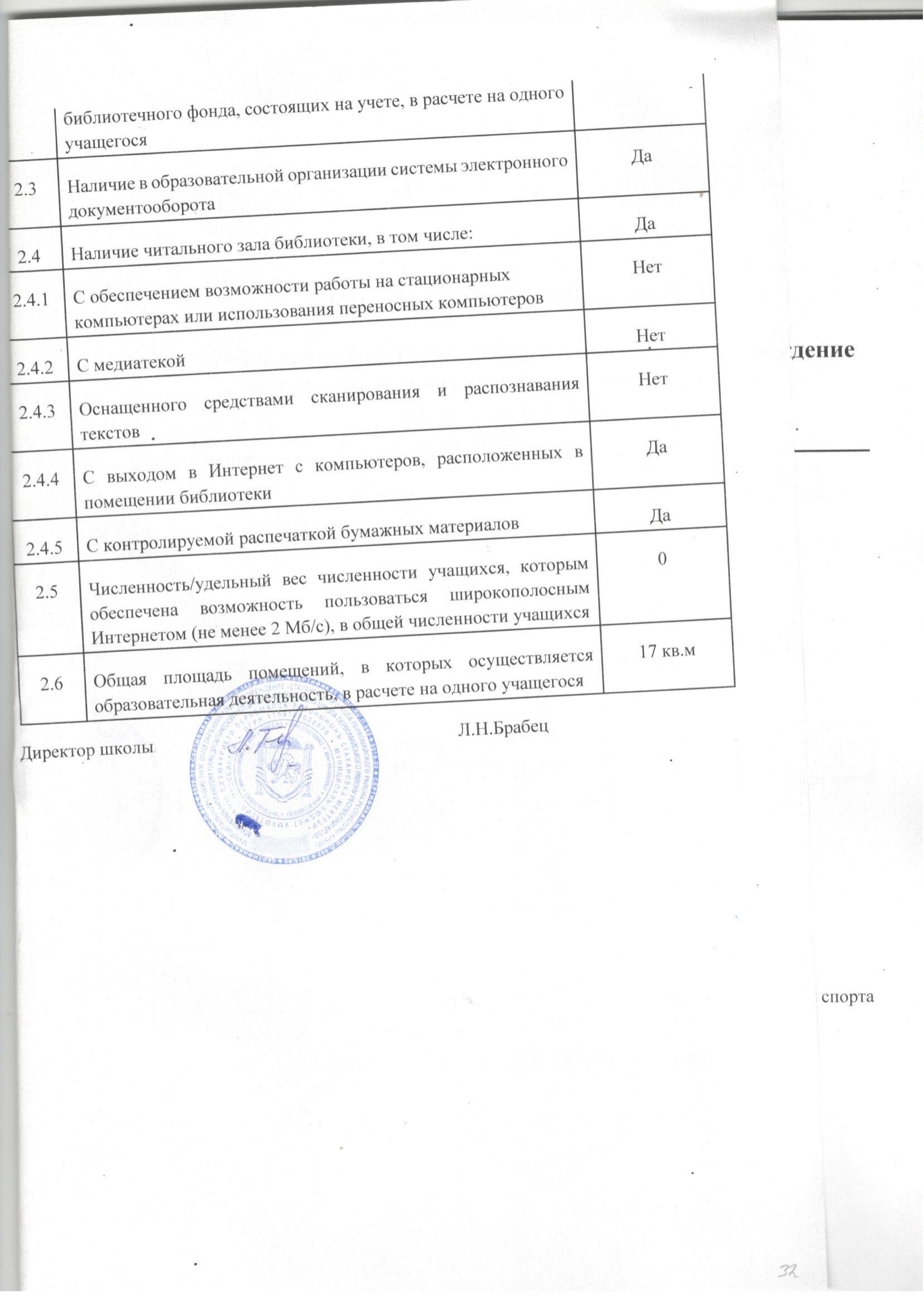 Муниципальное бюджетное общеобразовательное учреждение«Стахановская  школа Первомайского  района Республики Крым» Республика Крым, Первомайский  район, с.Стахановка,  ул.Ленина, 4; ул.Молодежная,7 Республика Крым, Первомайский  район, с.Стахановка,  ул.Ленина, 4; ул.Молодежная,7 Республика Крым, Первомайский  район, с.Стахановка,  ул.Ленина, 4; ул.Молодежная,7 Республика Крым, Первомайский  район, с.Стахановка,  ул.Ленина, 4; ул.Молодежная,7 телефон+7(978)8377520e-mailstakhanovka@inbox.ru Администрация Первомайского района Республики Крым296300, Республика Крым, пгт. Первомайскиое, ул.Советская,д.8Реализуемые образовательные программыСерия, №Дата выдачиНачальное общее образование82П01№0000540 12.07.2016 г.Основное общее образование82П01№0000540 12.07.2016 г.Среднее общее образование82П01№0000540 12.07.2016 г.Дополнительное образование детей и взрослых82П01№0000540 12.07.2016 г.№ п/пКритерииФактические значения1.Выполнение учебного плана100%2.Реализация программ учебных предметов, курсов(в т.ч. практической части программ)100%3.Обеспеченность учебного плана программами учебных предметов, курсов100%4.Соответствие деятельности организации требованиям законодательстваОтсутствуют невыполненные предписания надзорных органов.Отсутствуют подтвержденные жалобы.5.Контингент обучающихся- 123По программе дошкольного образования -25По программам начального общего образования-41По программам основного общего образования –45По программам среднего общего образования-14Структура классовДОСП1234567891011Число классов111111111111Число обучающихся2511101187914411410Всего обучающихся на уровне образования254141414145454545451414Обучение по заочной форме-----------Инклюзивное обучение----------- Обучение на дому-------1--Обучение в соответствии с ФГОС11101187914411--Обучение в соответствии с ФКГОС---------410Учебные годыВсего обучающихсяФизкультурная группаФизкультурная группаФизкультурная группаФизкультурная группаФизкультурная группаФизкультурная группаФизкультурная группаФизкультурная группаФизкультурная группаФизкультурная группаОсновнаяОсновнаяПодготовит-я	Подготовит-я	Подготовит-я	СпециальнаяСпециальнаяОсвобожденныеОсвобожденныеОсвобожденные2019/202099717272242533312018/2019101737272242522212017-201810070707027272221Учебные годы2016-20172016-20172018-20192018-20192019/20202019/2020Практически здоровые учащиеся5454%5454%7172%Структура заболеваемости2017/20182017/20182018/20192018/20192019/2020ОДС1010%1010%21-21%Органов зрения44%76%12/12%Н.С и психические заболевания00 %00%0/0%Заболевания ухо, горла, носа.44%43%14/14%Эндокринная система44%21%2/2%Заболевания мочеполовой системы11%11%0/0%Заболевание органов дыхания22%--2/2%Заболевание органов пищеварения44%33%2/2%Заболевание с.с системы в том числе ВПС00%1010%4/4%Синдром эпилепсии11%11%1/1%Гидроцефалия11%11%1/1%Бронхиальная астма 000/0%ЧДБ33%21%0/0%ДЦП00%00%0/0%Другие44%32%4/4%Всего3636%4545%63/63%Показатели для анализаКраткая характеристика показателейКраткая характеристика показателейНАЛИЧИЕ СТРУКТУРНЫХ ЭЛЕМЕНТОВ:НАЛИЧИЕ СТРУКТУРНЫХ ЭЛЕМЕНТОВ:НАЛИЧИЕ СТРУКТУРНЫХ ЭЛЕМЕНТОВ:ФКГОС 2004ФКГОС 2004ФКГОС 2004Пояснительная запискаПояснительная запискаСоответствует Учебный план на 2019/2020учебный годУчебный план на 2019/2020учебный годСоответствуетКалендарный учебный графикКалендарный учебный графикСоответствуетРабочие программы  учебных предметов, курсов, дисциплин ( модулей)Рабочие программы  учебных предметов, курсов, дисциплин ( модулей)СоответствуютОценочные материалыОценочные материалыСоответствуютМетодические материалыМетодические материалыСоответствуютФГОСФГОСФГОСцелевой разделцелевой разделСоответствуетсодержательный разделсодержательный разделСоответствуеторганизационный разделорганизационный разделСоответствуетСООТВЕТСТВИЕ СОДЕРЖАНИЯ  ОБРАЗОВАТЕЛЬНОЙ ПРОГРАММЫ ФКГОС и ФГОС  ВИДУ, МИССИИ, ЦЕЛЯМ, ОСОБЕННОСТЯМ  МБОУ СТАХАНОВСКАЯ ШКОЛА:СООТВЕТСТВИЕ СОДЕРЖАНИЯ  ОБРАЗОВАТЕЛЬНОЙ ПРОГРАММЫ ФКГОС и ФГОС  ВИДУ, МИССИИ, ЦЕЛЯМ, ОСОБЕННОСТЯМ  МБОУ СТАХАНОВСКАЯ ШКОЛА:СООТВЕТСТВИЕ СОДЕРЖАНИЯ  ОБРАЗОВАТЕЛЬНОЙ ПРОГРАММЫ ФКГОС и ФГОС  ВИДУ, МИССИИ, ЦЕЛЯМ, ОСОБЕННОСТЯМ  МБОУ СТАХАНОВСКАЯ ШКОЛА: ФКГОС -  2004 ФКГОС -  2004наличие миссии, целей и задач образовательной деятельности ОУ и их конкретизация в соответствии с требованиями ГОС (ФГОС), видом и спецификой ОУналичие миссии, целей и задач образовательной деятельности ОУ и их конкретизация в соответствии с требованиями ГОС (ФГОС), видом и спецификой ОУСоответствуетналичие обоснования выбора учебных программ различных уровней ( базовый, углубленный, профильный), программ факультативных и элективных курсов, программ дополнительного образования и их соответствие виду, миссии, целям, особенностям ОУналичие обоснования выбора учебных программ различных уровней ( базовый, углубленный, профильный), программ факультативных и элективных курсов, программ дополнительного образования и их соответствие виду, миссии, целям, особенностям ОУСоответствуетналичие описания планируемых результатов (возможно по ступеням образования) в соответствии с целями, особенностям ОУ и системы их оцениванияналичие описания планируемых результатов (возможно по ступеням образования) в соответствии с целями, особенностям ОУ и системы их оцениванияСоответствуетналичие обоснования реализуемых систем обучения, образовательных методов и технологий и т.д., особенностей организации образовательного процесса в соответствии с видом, миссией, целями и особенностями ОУналичие обоснования реализуемых систем обучения, образовательных методов и технологий и т.д., особенностей организации образовательного процесса в соответствии с видом, миссией, целями и особенностями ОУсоответствуетсоответствие рабочих программ по учебным предметам государственным образовательным стандартам, виду, миссии, целям, особенностям ОУ и контингента обучающихсясоответствие рабочих программ по учебным предметам государственным образовательным стандартам, виду, миссии, целям, особенностям ОУ и контингента обучающихсясоответствуетсоответствие рабочих программ факультативных, элективных курсов виду, миссии, целям, особенностям ОУ и контингента обучающихся, а также их запросам и интересамсоответствие рабочих программ факультативных, элективных курсов виду, миссии, целям, особенностям ОУ и контингента обучающихся, а также их запросам и интересамсоответствуетсоответствие рабочих программ дополнительного образования миссии, целям, особенностям ОУ и контингента обучающихся, а также их запросам и интересамсоответствие рабочих программ дополнительного образования миссии, целям, особенностям ОУ и контингента обучающихся, а также их запросам и интересамсоответствуетсоответствие индивидуальных образовательных программ, по учебным предметам государственным образовательным стандартам, запросам и потребностям различных категорий обучающихся, а также миссии и целям ОУсоответствие индивидуальных образовательных программ, по учебным предметам государственным образовательным стандартам, запросам и потребностям различных категорий обучающихся, а также миссии и целям ОУсоответствуетсоответствие программ воспитания и социализации обучающихся миссии, целям, особенностям ОУ и контингента обучающихся, а также их запросам и интересамсоответствие программ воспитания и социализации обучающихся миссии, целям, особенностям ОУ и контингента обучающихся, а также их запросам и интересамсоответствуетналичие обоснования перечня используемых учебников, учебных пособий, учебного и лабораторного оборудования в соответствии с видом, миссией, целями и особенностями ОУналичие обоснования перечня используемых учебников, учебных пособий, учебного и лабораторного оборудования в соответствии с видом, миссией, целями и особенностями ОУсоответствуетФГОС НОО и ФГОС ОООФГОС НОО и ФГОС ОООналичие миссии, целей и задач образовательной деятельности ОУ и их конкретизация в соответствии с требованиями ГОС (ФГОС), видом и спецификой ОУналичие миссии, целей и задач образовательной деятельности ОУ и их конкретизация в соответствии с требованиями ГОС (ФГОС), видом и спецификой ОУсоответствуетналичие обоснования выбора учебных программ различных уровней (расширенное, углубленное, профильное изучение предмета), программ факультативных и элективных курсов, программ дополнительного образования и их соответствие виду, миссии, целям, особенностям ОУналичие обоснования выбора учебных программ различных уровней (расширенное, углубленное, профильное изучение предмета), программ факультативных и элективных курсов, программ дополнительного образования и их соответствие виду, миссии, целям, особенностям ОУсоответствуетналичие описания планируемых результатов (возможно по ступеням образования) в соответствии с целями, особенностям ОУ и системы их оцениванияналичие описания планируемых результатов (возможно по ступеням образования) в соответствии с целями, особенностям ОУ и системы их оцениваниясоответствуетналичие обоснования реализуемых систем обучения, образовательных методов и технологий и т.д., особенностей организации образовательного процесса в соответствии с видом, миссией, целями и особенностями ОУналичие обоснования реализуемых систем обучения, образовательных методов и технологий и т.д., особенностей организации образовательного процесса в соответствии с видом, миссией, целями и особенностями ОУсоответствуетсоответствие рабочих программ по учебным предметам государственным образовательным стандартам, виду, миссии, целям, особенностям ОУ и контингента обучающихсясоответствие рабочих программ по учебным предметам государственным образовательным стандартам, виду, миссии, целям, особенностям ОУ и контингента обучающихсясоответствуетсоответствие рабочих программ дополнительного образования миссии, целям, особенностям ОУ и контингента обучающихся, а также их запросам и интересамсоответствие рабочих программ дополнительного образования миссии, целям, особенностям ОУ и контингента обучающихся, а также их запросам и интересамсоответствуетсоответствие индивидуальных образовательных программ, по учебным предметам государственным образовательным стандартам, запросам и потребностям различных категорий обучающихся, а также миссии и целям ОУсоответствие индивидуальных образовательных программ, по учебным предметам государственным образовательным стандартам, запросам и потребностям различных категорий обучающихся, а также миссии и целям ОУсоответствуетсоответствие программ воспитания и социализации обучающихся миссии, целям, особенностям ОУ и контингента обучающихся, а также их запросам и интересамсоответствие программ воспитания и социализации обучающихся миссии, целям, особенностям ОУ и контингента обучающихся, а также их запросам и интересамсоответствуетналичие обоснования перечня используемых учебников, учебных пособий, учебного и лабораторного оборудования в соответствии с видом, миссией, целями и особенностями ОУналичие обоснования перечня используемых учебников, учебных пособий, учебного и лабораторного оборудования в соответствии с видом, миссией, целями и особенностями ОУсоответствуетСООТВЕТСТВИЕ УЧЕБНОГО ПЛАНА (УП) ОБРАЗОВАТЕЛЬНОЙ ПРОГРАММЕ ОУ (ОБОСНОВАНИЕ ОСОБЕННОСТЕЙ УП ОУ В СООТВЕТСТВИИ С ВИДОМ, МИССИЕЙ, ЦЕЛЯМИ, ОСОБЕННОСТЯМИ ОУ):СООТВЕТСТВИЕ УЧЕБНОГО ПЛАНА (УП) ОБРАЗОВАТЕЛЬНОЙ ПРОГРАММЕ ОУ (ОБОСНОВАНИЕ ОСОБЕННОСТЕЙ УП ОУ В СООТВЕТСТВИИ С ВИДОМ, МИССИЕЙ, ЦЕЛЯМИ, ОСОБЕННОСТЯМИ ОУ):СООТВЕТСТВИЕ УЧЕБНОГО ПЛАНА (УП) ОБРАЗОВАТЕЛЬНОЙ ПРОГРАММЕ ОУ (ОБОСНОВАНИЕ ОСОБЕННОСТЕЙ УП ОУ В СООТВЕТСТВИИ С ВИДОМ, МИССИЕЙ, ЦЕЛЯМИ, ОСОБЕННОСТЯМИ ОУ):наличие в пояснительной записке обоснования выбора уровня изучения предметов инвариантной части УП наличие в пояснительной записке обоснования выбора уровня изучения предметов инвариантной части УП             Соответствуетналичие в пояснительной записке обоснования выбора дополнительных предметов, курсов вариативной части УПналичие в пояснительной записке обоснования выбора дополнительных предметов, курсов вариативной части УПсоответствуетналичие в пояснительной записке обоснования преемственности выбора учебных предметов и курсов, а также УМК, учебников их обеспечивающих по ступеням обученияналичие в пояснительной записке обоснования преемственности выбора учебных предметов и курсов, а также УМК, учебников их обеспечивающих по ступеням обучениясоответствуетсоответствие перечня и названия предметов инвариантной части  учебного плана ОУ БУП;соответствие перечня и названия предметов инвариантной части  учебного плана ОУ БУП;соответствуетсоответствие кол-ва часов, отведенных на изучение учебных предметов инвариантной части БУП (минимальный объем)соответствие кол-ва часов, отведенных на изучение учебных предметов инвариантной части БУП (минимальный объем)соответствуетсоответствие распределения часов вариативной части пояснительной записке УП (наличие предметов, элективных, факультативных курсов, обеспечивающих дополнительный уровень обучения в соответствии с видом, миссией, целями и особенностями ОУ)соответствие распределения часов вариативной части пояснительной записке УП (наличие предметов, элективных, факультативных курсов, обеспечивающих дополнительный уровень обучения в соответствии с видом, миссией, целями и особенностями ОУ)соответствуетсоответствие максимального объема учебной нагрузки требованиям СанПиНсоответствие максимального объема учебной нагрузки требованиям СанПиНсоответствуетСТРУКТУРА И СОДЕРЖАНИЕ РАБОЧИХ ПРОГРАММСТРУКТУРА И СОДЕРЖАНИЕ РАБОЧИХ ПРОГРАММСТРУКТУРА И СОДЕРЖАНИЕ РАБОЧИХ ПРОГРАММуказание в титульном листе на уровень программы (базовый уровень, расширенное или углубленное изучение) указание в титульном листе на уровень программы (базовый уровень, расширенное или углубленное изучение) соответствуетналичие в пояснительной записке цели и задач рабочей программы (для самостоятельно составленных программ, а также для программ дополнительного образования, внеурочной деятельности)наличие в пояснительной записке цели и задач рабочей программы (для самостоятельно составленных программ, а также для программ дополнительного образования, внеурочной деятельности)соответствуетуказание в пояснительной записке на авторскую программу, которая используется в качестве рабочей или источников, на основе которых самостоятельно составлена рабочая программауказание в пояснительной записке на авторскую программу, которая используется в качестве рабочей или источников, на основе которых самостоятельно составлена рабочая программасоответствуетосновное содержание рабочей программы содержит перечисление основных разделов, тем и дидактических элементов в рамках каждой темы (для самостоятельно составленных программ, а также для программ дополнительного образования, внеурочной деятельности)основное содержание рабочей программы содержит перечисление основных разделов, тем и дидактических элементов в рамках каждой темы (для самостоятельно составленных программ, а также для программ дополнительного образования, внеурочной деятельности)соответствуетв основном содержании рабочей программы выделено дополнительное (по сравнению с примерной или авторской программой) содержание (для программ по учебным предметам инвариантной части БУП)в основном содержании рабочей программы выделено дополнительное (по сравнению с примерной или авторской программой) содержание (для программ по учебным предметам инвариантной части БУП)соответствуетналичие в учебно-тематическом плане перечня разделов, темналичие в учебно-тематическом плане перечня разделов, темсоответствуетналичие в учебно-тематическом плане количества часов по каждой теменаличие в учебно-тематическом плане количества часов по каждой темесоответствуетналичие в учебно-тематическом плане планируемых дат изучения разделов и темналичие в учебно-тематическом плане планируемых дат изучения разделов и темсоответствуетналичие в учебно-тематическом плане характеристики основных видов учебной деятельности ученика (для программ в соответствии с ФГОС)наличие в учебно-тематическом плане характеристики основных видов учебной деятельности ученика (для программ в соответствии с ФГОС)соответствуетналичие в требованиях уровню подготовки обучающихся (требованиях к планируемым результатам изучения программы) описания ожидаемых результатов (в том числе с учетом корректировки программы и внесения дополнительного содержания) и способов их определения (для самостоятельно составленных программ, а также для программ дополнительного образования, внеурочной деятельности)наличие в требованиях уровню подготовки обучающихся (требованиях к планируемым результатам изучения программы) описания ожидаемых результатов (в том числе с учетом корректировки программы и внесения дополнительного содержания) и способов их определения (для самостоятельно составленных программ, а также для программ дополнительного образования, внеурочной деятельности)соответствуетперечень учебно-методического обеспечения содержит информацию о выходных данных примерных и авторских программ, авторского УМК и учебника, дополнительной литературы, а также данные об используемом учебном и лабораторном оборудованииперечень учебно-методического обеспечения содержит информацию о выходных данных примерных и авторских программ, авторского УМК и учебника, дополнительной литературы, а также данные об используемом учебном и лабораторном оборудованиисоответствуетКлассКол-во уч-сяКол-во уч-сяВыбылоПрибылоНа «5»На «5»На «4», «5»На «4», «5»На «3», «4», «5»На «3», «4», «5»1 и более«2»1 и более«2»УспеваемостьУспеваемостьСредний баллКлассКол-во уч-сяКол-во уч-сяВыбылоПрибылокол-во%кол-во%кол-во%кол-во%У%КЗ%в баллахКлассна начало четвна конец ВыбылоПрибылокол-во%кол-во%кол-во%кол-во%У%КЗ%в баллах11111-----------211101-44033033000100894,631111--32754632700100924,5488-0033856200100744,31-4 классы41401-7241138113800100854,55770022911445700100783,96 99-22222255600100864,47 1414-1764375000100834,18541-0025025000100924,49 11110-0033044033096563,65-9 классы 46451511143222503799794,11044--00410000001001004,511910-10066044000100914,510-11 классы1314--00107142900100964,5Итого по школе100992112143540374333100874,4Предмет Качество знаний Средний балл Средний балл Учитель Предмет Качество знаний годовой по ГИА Русский язык 75 3,8 3,8 Усатая А.В. Математика 503,53,3 Науменко Н.И. Обществознание 100 4,3 3,3Халаджи А.А. Биология 100 4 3 Давыдова В.С Предмет Качество знаний Средний балл Средний балл Учитель Предмет Качество знаний годовой по ГИА Русский язык 643,951Усатая А.В. Усатая А.В. Математика 36 3,4 3,4 НауменкоН.И. НауменкоН.И. №п/пНазвание конкурса  2019 годКол- во принявших участие в муниципальном этапе Кол-во районных победителейКол-во республ. победителей1Республиканский творческий конкурс «Моя «Крымская весна»732Республиканский патриотический конкурсдетского творчества «Ради жизни на Земле!..»6213Республиканская выставка – конкурс декоративно – прикладного творчества «Прикосновение к истокам»634Республиканский открытый конкурс-фестиваль детского творчества «Крым в сердце моем»745Республиканский конкурс детского творчествапо безопасности дорожного движения «Дорога глазами детей»556Республиканский конкурс детских рисунков, плакатов «Я – против коррупции» и логотипов «Стоп коррупция»747Республиканская выставка-конкурс декоративно-
прикладного творчества и изобразительного искусства«Знай и люби свой край» в 2019 году538Республиканский  конкурс  «Космические фантазии»1969V Всероссийский конкурс детского и юношеского творчества«Базовые национальные ценности»6210Республиканского конкурса юных журналистов,  поэтов и прозаиков «Мой голос» 11ИтогоИтого69331Регламентирование образовательного процесса на учебный годРегламентирование образовательного процесса на учебный годРегламентирование образовательного процесса на учебный годРегламентирование образовательного процесса на учебный годРегламентирование образовательного процесса на учебный годВид учебного периодаУчебный периодУчебный периодУчебный периодУчебный периодВид учебного периодаНачалоНачалоОкончаниеПродолжительность1 полугодие 02.09.201927.12.201927.12.201916 недельI четверть02.09. 201927.10.201927.10.20198 уч. НедельКаникулы28.10.201904.11.201904.11.20198 днейII четверть05.11.201927.12.201927.12.20198 уч. НедельКаникулы28.12.201908.01.202008.01.202012 дней2 полугодие 09.01.202022.05.202022.05.202018 недельIII четверть09.01.202021.03.202021.03.202010  уч. НедельКаникулы22.03.202029.03.202029.03.20209днейДополнительные каникулы для 1 класса22.02.202001.03.202001.03.20209днейIV четверть30.03.202022.05.202022.05.20208 уч. НедельДополнительные весенние каникулы (1-11кл)01.05.202009.05.202004.05.202011.05.202004.05.202011.05.20204 дня3 днявсего выпускников  Всегопродолжают обучениеИз нихИз нихИз нихИз нихИз нихне учатся и не работаютв 10 класседневной формы обученияв 10 классе заочной формы обучениясамо-бразованиев техникумах, колледжахв ПТУ444--всего выпускников  Всегопродолжают обучениеИз нихИз нихИз нихИз нихИз нихне учатся и не работают в техникумах, колледжахв институтах, университетахв ПТУтрудоустроеныслужба в Вооруженных силах1111911---Кол-во%Общее количество работников ОУ36100Всего  учителей  (физических  лиц,  без  учителей  в  декретном20100отпуске)Учителя с высшим образованием1995из них:с высшим педагогическим1995с высшим (не педагогическим), прошедших переподготовкус  высшим  (не  педагогическим),  прошедших  курсы  повышенияквалификации по профилю деятельностиУчителя, аттестованные на квалификационные категории (всего)1575в том числе:высшая категория-первая категория115Сзд1260Учителя, прошедшие профессиональную переподготовку1260Учителя, работающие в инклюзивных классах--Общее количествоПедагоговСреднееспециальноеобразованиеВысшеепедагогическоеобразованиеВысшееОбразованиеВысшееОбразование20 чел.19 чел. / 95%Стажот 0 до 2летот 2 до 5 летот 5 до 10 летот  10  до 20 летот  20  до 30 летсвыше  30летчел.143327%52015151035Моложе 25лет25 – 35 лет35 – 54 летПенсионногоВозраста6 /30%5/ 25%9/ 45%СРЕДНИЙ ВОЗРАСТ УЧИТЕЛЕЙ – 48 летСРЕДНИЙ ВОЗРАСТ УЧИТЕЛЕЙ – 48 летСРЕДНИЙ ВОЗРАСТ УЧИТЕЛЕЙ – 48 летСРЕДНИЙ ВОЗРАСТ УЧИТЕЛЕЙ – 48 летПоказателиПоказателиПоказатели2017/20182019/2020ПоказателиПоказателиПоказатели2017/20182018/20192019/2020ПоказателиПоказателиПоказатели2017/20182019/202011Педагогические кадры20202022Руководящие кадры33333Учителя16161644Учителя начальных классов 444Воспитатель ДОСП11155Воспитатели ГПД--66Социальный педагог--77Педагог-психолог--88Преподаватель –  организатор--ОБЖОБЖ-- 9Заслуженные  учителя Республики КрымЗаслуженные  учителя Республики Крым--10Заслуженный работник образования Республики        КрымЗаслуженный работник образования Республики        Крым--11Почетные работники общего образования РФПочетные работники общего образования РФ--№ПоказательЗначение1.Количество компьютеров (всего)202.Количество компьютеров, используемых в учебном процессе163.Количество компьютеров, используемых в административных целях44.Количество компьютерных классов15.Количество компьютеров, используемых в компьютерных классах56.Количество компьютеров87.Количество  принтеров118.Наличие (количество    единиц)   презентационного    оборудования (проекторы, видеопроекторы), используемого в учебном процессе79.Музыкальное   оборудование   в   актовом   зале   (колонки,   микшерный пульт, усилитель, световое оборудование, микрофоны)Имеется№ПоказательЗначение1.Наличие обучающих компьютерных программ и электронных версийучебных пособий по отдельным предметам или темам (да/нет)Да2.Наличие программ компьютерного тестирования учащихся (да/нет)Да3.Наличие электронных версий справочников, энциклопедий, словарей ит.п. (да/нет)Нет4.Наличие  специальных  программ  автоматизациипроцессов  обучения (электронное расписание, электронный журнал) (да/нет)Нет5.Наличие программ для решения организационных, управленческих и экономических задач учреждения (кадровое, бухгалтерское ПО и т.п.)(да/нет)Да6.Наличие электронных библиотечных систем (каталоги) (да/нет)Нет№ПоказательЗначение1.Наличие доступа в Интернет (да/нет)Да2.Количество ПК, имеющих доступ в Интернет33.Вид подключенияWI-FIОбеспеченность учащихся учебной литературой (%)100%Количество компьютеров, применяемых в учебном процессе14Наличие библиотекиДаНаличие медиатеки (есть/нет)НетВозможность пользования сетью Интернет учащимися (да/ нет)НетКоличество АРМ (автоматизированное рабочее место)  учителя8Кол-во компьютеров, применяемых в управлении4Наличие АРМ (автоматизированное рабочее место)  администратораДаВозможность пользования сетью Интернет педагогами (да/нет)ДаНаличие сайта (да/ нет)ДаСоздание условий для обеспечения учащихся питанием (да/нет)ДаОбеспеченность учащихся медицинским обслуживанием (да/ нет)Да№ п\пЗалы, кабинеты, мебель, оборудование, техникаКоличество1.Спортивный зал12.Стадион13.Кабинеты:3.- русского языка и литературы23.- математики23.- физики,  географи13.- химии, биологии13.- информатики13.- истории13.- английского языка13.- ИЗО13.- начальных классов44ДОСПГрупповая2Спальня15.Столовая16Интерактивные доски17Мультимедийный кабинет6№ПоказателиЕдиница измерения1Образовательная деятельность1.1Общая численность учащихся124 человека1,2ДОСП25человека1.2Численность учащихся по образовательной программе начального общего образования40 человек1.3Численность учащихся по образовательной программе основного общего образования45 человека1.4Численность учащихся по образовательной программе среднего общего образования14 человек1.5Численность /удельный вес численности учащихся, успевающих на «4» и «5» по результатам промежуточной аттестации, в общей численности обучающихся47 человек53%1.6Средний балл государственной итоговой аттестации выпускников 9 класса по русскому язику3,81.7Средний балл государственной итоговой аттестации выпускников 9 класса по математике3,31.8.Средний балл государственной итоговой аттестации выпускников 9 класса по обществознанию3,31.9.Средний балл государственной итоговой аттестации выпускников 9 класса по биологии31.10Средний балл государственной итоговой аттестации выпускников 11 класса по русскому языку511.11Средний балл государственной итоговой аттестации выпускников 11 класса по математике3,31.12Численность /удельный вес численности выпускников 9 класса, получивших неудовлетворительные результаты на государственной итоговой аттестации по русскому языку, в общей численности выпускников 9 класса0 человек0 %1.13Численность /удельный вес численности выпускников 9 класса, получивших неудовлетворительные результаты на государственной итоговой аттестации по математике, в общей численности выпускников 9 класса0 человек0 %1.14Численность /удельный вес численности выпускников 9 класса, не получивших аттестаты об основном общем образовании, в общей численности выпускников 9 класса0 человек0 %1.15Численность /удельный вес численности выпускников 11 класса, не получивших аттестаты о среднем общем образовании, в общей численности выпускников 11 класса0 человек0 %1.16Численность /удельный вес численности учащихся, принявших участие в различных олимпиадах, смотрах, конкурсах, в общей численности учащихся6970%1.17Численность /удельный вес численности учащихся-победителей и призеров олимпиад, смотров, конкурсов, в общей численности учащихся, в том числе:3435%1.18Численность /удельный вес численности учащихся, получающих образование с углубленным изучением отдельных учебных предметов, в общей численности учащихся0 человек0%Численность /удельный вес численности учащихся, получающих образование в рамках профильного обучения, в общей численности учащихся0 человек0%Численность /удельный вес численности обучающихся с применением дистанционных образовательных технологий, электронного обучения, в общей численности учащихся0 человек0%1.19Численность /удельный вес численности учащихся в рамках сетевой формы реализации образовательных программ, в общей численности учащихся0 человек0%1.20Общая численность педагогических работников20человек100%1.21Численность /удельный вес численности педагогических работников, имеющих высшее образование, в общей численности педагогических работников19  человек95%1.26Численность /удельный вес численности педагогических работников, имеющих высшее образование педагогической направленности (профиля), в общей численности педагогических работников19 человек95%1.27Численность /удельный вес численности педагогических работников, имеющих среднее профессиональное образование, в общей численности педагогических работников0 человек0%1.28Численность/удельный вес численности педагогических работников, имеющих среднее профессиональное образование педагогической направленности (профиля), в общей численности педагогических работников0 человека%1.29Численность/удельный вес численности педагогических работников, которым по результатам аттестации присвоена квалификационная категория, в общей численности педагогических работников, в том числе:15 человек75%1.29.1Высшая01.29.2Первая   1 человек7%1.30Численность/удельный вес численности педагогических работников в общей численности педагогических работников, педагогический стаж работы которых составляет:1.30.1До 5 лет6 человек28%1.30.2Свыше 30 лет735%1.31Численность/удельный вес численности педагогических работников в общей численности педагогических работников в возрасте до 30 лет4 человека20 %1.32Численность/удельный вес численности педагогических работников в общей численности педагогических работников в возрасте от 55 лет человек1048%1.33Численность/удельный вес численности педагогических и административно-хозяйственных работников, прошедших за последние 5 лет повышение квалификации/профессиональную переподготовку по профилю педагогической деятельности или иной осуществляемой в образовательной организации деятельности, в общей численности педагогических и административно-хозяйственных работников20 человек100%1.34Численность/удельный вес численности педагогических и административно-хозяйственных работников, прошедших повышение квалификации по применению в образовательном процессе федеральных государственных образовательных стандартов, в общей численности педагогических и административно-хозяйственных работников20 человек100%2.Инфраструктура2.1Количество компьютеров 20 единиц2.2Количество экземпляров учебной и учебно-методической литературы из общего количества единиц хранения библиотечного фонда, состоящих на учете, в расчете на одного учащегося100%